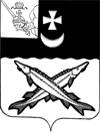 ПРЕДСТАВИТЕЛЬНОЕ СОБРАНИЕБЕЛОЗЕРСКОГО МУНИЦИПАЛЬНОГО РАЙОНА                                           РЕШЕНИЕОт 09.12.2019№102	Руководствуясь статьей 28 Федерального закона от 06.10.2003 №131-ФЗ «Об общих принципах организации местного самоуправления в Российской Федерации», законом Вологодской области от 15.12.2017 №4259-ОЗ «О перераспределении полномочий в области градостроительной деятельности между органами местного самоуправления муниципальных образований области и органами государственной власти области», статьей 5.1 Градостроительного кодекса Российской Федерации, Уставом района,Представительное Собрание Белозерского муниципального района РЕШИЛО:1. Назначить проведение публичных слушаний по проекту Правил землепользования и застройки сельского поселения Артюшинское Белозерского муниципального района применительно к населенных пунктам: с.Артюшино, д.Анашкино, д.Карл Либкнехт, д.Остров Сладкий, определив докладчиком Главу сельского поселения Артюшинское Макарова Владимира Алексеевича.2. Организовать проведение публичных слушаний по проекту, указанному в пункте 1 настоящего решения в здании дома культуры по адресу: Вологодская область, Белозерский район, с.Артюшино, д.20.3. Поручить организацию подготовки и проведения публичных слушаний, опубликование проекта  Правил землепользования и застройки сельского поселения Артюшинское Белозерского муниципального района применительно к населенных пунктам: с.Артюшино, д.Анашкино, д.Карл Либкнехт, д.Остров Сладкий администрации сельского поселения Артюшинское.Информацию о дате, времени, месте выносимых на слушание вопросах опубликовать в районной газете не позднее 08.01.2020.  Глава района:							        Е.В.ШашкинО назначении публичных слушаний